СОБРАНИЕ ДЕПУТАТОВПИТЕРСКОГО МУНИЦИПАЛЬНОГО РАЙОНАСАРАТОВСКОЙ ОБЛАСТИРЕШЕНИЕс.ПитеркаОт 23 мая 2017 г.                                            				    №9-1Об исполнении бюджетаПитерского муниципального района за 2016  годРуководствуясь статьей 35 Федерального закона от 06 октября 2003 года №131-ФЗ «Об общих принципах организации местного самоуправления в Российской Федерации», статьей 264.5 Бюджетного кодекса Российской Федерации, на основании ст.4 Положения о бюджетном процессе в Питерскоммуниципальном районе Саратовской области, заслушав информацию начальника финансового управления Авдошиной Н.Н.  об исполнении  бюджета  Питерского  муниципального  района за 2016 год, Собрание депутатов Питерского муниципального района РЕШИЛО:	1.Утвердить отчет  об исполнении бюджета Питерского муниципального района за  2016 год по общему объему доходов в сумме 259 451,1 тыс. рублей, расходов в сумме 272 543,5 тыс. рублей  и дефицита бюджета в сумме 13 092,5 тыс. рублей.2.Утвердить показатели: - доходов районного бюджета за 2016 год по кодам классификации доходов бюджета согласно приложению №1; - расходов районного бюджета за 2016 год по разделам и подразделам классификации расходов бюджета согласно приложению №2; - расходов районного бюджета  за 2016 год по ведомственной структуре расходов бюджета согласно приложению №3; - источников финансирования дефицита районного бюджета  за 2016 год по кодам классификации источников финансирования дефицита районного бюджета согласно приложению №4; - источников финансирования дефицита районного бюджета за 2016 год по кодам групп, подгрупп, статей, видов источников финансирования дефицита бюджета классификации операций сектора государственного управления, относящихся к источникам финансирования дефицита районного бюджета, согласно приложению №5.3.Решение вступает в силу со дня его официального опубликования. Приложение №1к решению Собрания депутатов                                                      Питерского муниципального района                            Саратовской области                                        от 23 мая 2017 года №9-1Доходы районного бюджета за 2016 год по кодам классификации доходов бюджета             (тыс. рублей)Приложение № 2к решению Собрания депутатовПитерского муниципального районаСаратовской областиОт 23 мая 2017 года №9-1Расходы районного бюджета за 2016 годпо разделам и подразделам   классификации расходов бюджета(тыс. рублей)Приложение № 3к решению Собрания депутатов Питерского муниципального района       Саратовской области от 23 мая 2017 года №9-1Расходы районного бюджета за 2016 год по ведомственной структуре расходов бюджета            (тыс. рублей)Приложение № 4к решению Собрания депутатов Питерского муниципального района от 23 мая 2017 года №9-1 Источники  финансирования дефицита районного бюджетаза 2016 год по кодам классификации источников финансирования дефицита районного бюджета (тыс. рублей)Приложение № 5к решению Собрания депутатов Питерского муниципального района Саратовской областиот 23 мая 2017 года №9-1 Источники  финансирования дефицита районного бюджетаза 2016 год по кодам групп, подгрупп, статей, видов источников финансирования дефицита бюджета классификации операций сектора государственного управления, относящихся к источникам финансирования дефицита районного бюджета                                                                                                                          							                 (тыс. рублей)Председатель Собрания депутатов Питерского муниципального районаГлава Питерского муниципального района             ________________В.Н.Дерябин                               ___________________С.И.ЕгоровКод бюджетной классификации Код бюджетной классификации НаименованиеНаименованиеНаименованиеСумма112223НАЛОГОВЫЕ И НЕНАЛОГОВЫЕ ДОХОДЫНАЛОГОВЫЕ И НЕНАЛОГОВЫЕ ДОХОДЫНАЛОГОВЫЕ И НЕНАЛОГОВЫЕ ДОХОДЫНАЛОГОВЫЕ И НЕНАЛОГОВЫЕ ДОХОДЫНАЛОГОВЫЕ И НЕНАЛОГОВЫЕ ДОХОДЫ26 273,21 01 00000 00 0000 0001 01 00000 00 0000 000Налоги на прибыль, доходыНалоги на прибыль, доходыНалоги на прибыль, доходы13 355,11 01 02000 01 0000 1101 01 02000 01 0000 110Налог на доходы физических лицНалог на доходы физических лицНалог на доходы физических лиц13 355,11 03 00000 00 0000 0001 03 00000 00 0000 000Налоги на товары (работы, услуги),реализуемые на территории Российской ФедерацииНалоги на товары (работы, услуги),реализуемые на территории Российской ФедерацииНалоги на товары (работы, услуги),реализуемые на территории Российской Федерации8 041,81 03 02000 01 0000 1101 03 02000 01 0000 110Доходы от уплаты акцизов на нефтепродуктыДоходы от уплаты акцизов на нефтепродуктыДоходы от уплаты акцизов на нефтепродукты8 041,81 05 00000 00 0000 0001 05 00000 00 0000 000Налоги на совокупный доходНалоги на совокупный доходНалоги на совокупный доход2 418,21 05 02000 02 0000 1101 05 02000 02 0000 110Единый налог на вмененный доход для отдельных видов деятельностиЕдиный налог на вмененный доход для отдельных видов деятельностиЕдиный налог на вмененный доход для отдельных видов деятельности1 582,91 05 03000 01 0000 1101 05 03000 01 0000 110Единый  сельскохозяйственный   налогЕдиный  сельскохозяйственный   налогЕдиный  сельскохозяйственный   налог829,21 05 04020 02 0000 1101 05 04020 02 0000 110Налог, взимаемый в связи с применением патентной системы налогообложенияНалог, взимаемый в связи с применением патентной системы налогообложенияНалог, взимаемый в связи с применением патентной системы налогообложения6,11 08 00000 00 0000 0001 08 00000 00 0000 000Государственная пошлинаГосударственная пошлинаГосударственная пошлина580,21 08 03000 01 0000 1101 08 03000 01 0000 110Государственная пошлина по делам, рассматриваемым в судах общей юрисдикции, мировыми судьями(за исключением Верховного Суда Российской Федерации)Государственная пошлина по делам, рассматриваемым в судах общей юрисдикции, мировыми судьями(за исключением Верховного Суда Российской Федерации)Государственная пошлина по делам, рассматриваемым в судах общей юрисдикции, мировыми судьями(за исключением Верховного Суда Российской Федерации)580,21 11 00000 00 0000 0001 11 00000 00 0000 000Доходы от использования имущества, находящегося в государственной и муниципальной собственностиДоходы от использования имущества, находящегося в государственной и муниципальной собственностиДоходы от использования имущества, находящегося в государственной и муниципальной собственности542,51 11 05013 10 0000 1201 11 05013 10 0000 120Доходы, получаемые в виде арендной платы за земельные участки, государственная собственность на которые не разграничена и которые расположены в границах сельских  поселений, а также средства от продажи права на заключение договоров аренды указанных земельных участковДоходы, получаемые в виде арендной платы за земельные участки, государственная собственность на которые не разграничена и которые расположены в границах сельских  поселений, а также средства от продажи права на заключение договоров аренды указанных земельных участковДоходы, получаемые в виде арендной платы за земельные участки, государственная собственность на которые не разграничена и которые расположены в границах сельских  поселений, а также средства от продажи права на заключение договоров аренды указанных земельных участков384,71 11 05035 05 0000 1201 11 05035 05 0000 120Доходы от  сдачи  в  аренду  имущества,     находящегося в  оперативном  управлении органов    управления   муниципальных районов и созданных ими учреждений (за исключением имущества   муниципальных бюджетных и автономных учреждений)Доходы от  сдачи  в  аренду  имущества,     находящегося в  оперативном  управлении органов    управления   муниципальных районов и созданных ими учреждений (за исключением имущества   муниципальных бюджетных и автономных учреждений)Доходы от  сдачи  в  аренду  имущества,     находящегося в  оперативном  управлении органов    управления   муниципальных районов и созданных ими учреждений (за исключением имущества   муниципальных бюджетных и автономных учреждений)157,81 12 00000 00 0000 0001 12 00000 00 0000 000Платежи   при   пользовании  природными   ресурсамиПлатежи   при   пользовании  природными   ресурсамиПлатежи   при   пользовании  природными   ресурсами47,81 12 01000 01 0000 1201 12 01000 01 0000 120Плата за негативное воздействие на окружающую средуПлата за негативное воздействие на окружающую средуПлата за негативное воздействие на окружающую среду47,81 14 00000 00 0000 0001 14 00000 00 0000 000Доходы от продажи материальных и нематериальных активовДоходы от продажи материальных и нематериальных активовДоходы от продажи материальных и нематериальных активов241,71 14 02053 05 0000 4101 14 02053 05 0000 410Доходы    от    реализации    иного    имущества, находящегося   в   собственности    муниципальных районов (за исключением  имущества  муниципальных бюджетных и  автономных   учреждений,   а   также    имущества муниципальных унитарных предприятий, в том  числе казенных), в части реализации основных средств по указанному имуществуДоходы    от    реализации    иного    имущества, находящегося   в   собственности    муниципальных районов (за исключением  имущества  муниципальных бюджетных и  автономных   учреждений,   а   также    имущества муниципальных унитарных предприятий, в том  числе казенных), в части реализации основных средств по указанному имуществуДоходы    от    реализации    иного    имущества, находящегося   в   собственности    муниципальных районов (за исключением  имущества  муниципальных бюджетных и  автономных   учреждений,   а   также    имущества муниципальных унитарных предприятий, в том  числе казенных), в части реализации основных средств по указанному имуществу-21,01 14 06013 10 0000 4301 14 06013 10 0000 430Доходы от продажи земельных участков, государственная собственность на которые не разграничена и которые расположены в границах поселенийДоходы от продажи земельных участков, государственная собственность на которые не разграничена и которые расположены в границах поселенийДоходы от продажи земельных участков, государственная собственность на которые не разграничена и которые расположены в границах поселений262,71 16 00000 00 0000 0001 16 00000 00 0000 000Штрафы,  санкции, возмещение ущербаШтрафы,  санкции, возмещение ущербаШтрафы,  санкции, возмещение ущерба1 045,9                   БЕЗВОЗМЕЗДНЫЕ ПОСТУПЛЕНИЯ                   БЕЗВОЗМЕЗДНЫЕ ПОСТУПЛЕНИЯ                   БЕЗВОЗМЕЗДНЫЕ ПОСТУПЛЕНИЯ                   БЕЗВОЗМЕЗДНЫЕ ПОСТУПЛЕНИЯ                   БЕЗВОЗМЕЗДНЫЕ ПОСТУПЛЕНИЯ233 177,92 02 01000 00 0000 1512 02 01000 00 0000 151Дотации бюджетам субъектов Российской Федерации и муниципальных образованийДотации бюджетам субъектов Российской Федерации и муниципальных образованийДотации бюджетам субъектов Российской Федерации и муниципальных образований82 876,12 02 01001 05 0002 1512 02 01001 05 0002 151Дотация бюджетам муниципальных районов на выравнивание бюджетной обеспеченности муниципальных районов (городских округов) областиДотация бюджетам муниципальных районов на выравнивание бюджетной обеспеченности муниципальных районов (городских округов) областиДотация бюджетам муниципальных районов на выравнивание бюджетной обеспеченности муниципальных районов (городских округов) области41 307,02 02 01003 05 0000 1512 02 01003 05 0000 151Дотация на поддержку мер по обеспечению сбалансированности бюджетовДотация на поддержку мер по обеспечению сбалансированности бюджетовДотация на поддержку мер по обеспечению сбалансированности бюджетов41 569,12 02 02000 00 0000 151 2 02 02000 00 0000 151 Субсидии бюджетам субъектов Российской Федерации и муниципальных образованийСубсидии бюджетам субъектов Российской Федерации и муниципальных образованийСубсидии бюджетам субъектов Российской Федерации и муниципальных образований1 255,42 02 02009 05 0000 151 2 02 02009 05 0000 151 Субсидии бюджетам муниципальных районов на государственную поддержку малого и среднего предпринимательства ,включая крестьянские/фермерские/хозяйстваСубсидии бюджетам муниципальных районов на государственную поддержку малого и среднего предпринимательства ,включая крестьянские/фермерские/хозяйстваСубсидии бюджетам муниципальных районов на государственную поддержку малого и среднего предпринимательства ,включая крестьянские/фермерские/хозяйства807,52 02 02051 05 0000 1512 02 02051 05 0000 151Субсидии бюджетам муниципальных районов на реализацию федеральных целевых программСубсидии бюджетам муниципальных районов на реализацию федеральных целевых программСубсидии бюджетам муниципальных районов на реализацию федеральных целевых программ137,12 02 02999 05 00291512 02 02999 05 0029151Субсидии бюджетам муниципальных районов на обеспечение жильем молодых семейСубсидии бюджетам муниципальных районов на обеспечение жильем молодых семейСубсидии бюджетам муниципальных районов на обеспечение жильем молодых семей268,32 02 02999 05 0068 1512 02 02999 05 0068 151Субсидия бюджетам муниципальных районов на софинансирование расходных обязательств по реализации мероприятий муниципальных программ развития малого и среднего предпринимательства за счет средств областного бюджетаСубсидия бюджетам муниципальных районов на софинансирование расходных обязательств по реализации мероприятий муниципальных программ развития малого и среднего предпринимательства за счет средств областного бюджетаСубсидия бюджетам муниципальных районов на софинансирование расходных обязательств по реализации мероприятий муниципальных программ развития малого и среднего предпринимательства за счет средств областного бюджета42,52 02 03000 00 0000 151 2 02 03000 00 0000 151 Субвенции бюджетам субъектов Российской Федерации и муниципальных образованийСубвенции бюджетам субъектов Российской Федерации и муниципальных образованийСубвенции бюджетам субъектов Российской Федерации и муниципальных образований145 766,22 02 03007 05 0000 1512 02 03007 05 0000 151Субвенции бюджетам муниципальных районов на осуществление полномочий по составлению (изменению) списков кандидатов в присяжные заседатели федеральных судов общей юрисдикции в Российской ФедерацииСубвенции бюджетам муниципальных районов на осуществление полномочий по составлению (изменению) списков кандидатов в присяжные заседатели федеральных судов общей юрисдикции в Российской ФедерацииСубвенции бюджетам муниципальных районов на осуществление полномочий по составлению (изменению) списков кандидатов в присяжные заседатели федеральных судов общей юрисдикции в Российской Федерации26,92 02 03121 05 0000 1512 02 03121 05 0000 151Субвенции бюджетам муниципальных районов и городских округов области на осуществление органами местного самоуправления государственных полномочий по подготовке и проведению Всероссийской сельскохозяйственной переписи 2016 годаСубвенции бюджетам муниципальных районов и городских округов области на осуществление органами местного самоуправления государственных полномочий по подготовке и проведению Всероссийской сельскохозяйственной переписи 2016 годаСубвенции бюджетам муниципальных районов и городских округов области на осуществление органами местного самоуправления государственных полномочий по подготовке и проведению Всероссийской сельскохозяйственной переписи 2016 года581,52 02 03024 05 0001 1512 02 03024 05 0001 151Субвенции бюджетам муниципальных районов и городских округов области на финансовое обеспечение образовательной деятельности муниципальных общеобразовательных учрежденийСубвенции бюджетам муниципальных районов и городских округов области на финансовое обеспечение образовательной деятельности муниципальных общеобразовательных учрежденийСубвенции бюджетам муниципальных районов и городских округов области на финансовое обеспечение образовательной деятельности муниципальных общеобразовательных учреждений100 847,62 02 03024 05 0003 1512 02 03024 05 0003 151Субвенции бюджетам муниципальных районов и городских округов области на осуществление органами местного самоуправления государственных полномочий по созданию и организации деятельности  комиссий по делам несовершеннолетних и защите их правСубвенции бюджетам муниципальных районов и городских округов области на осуществление органами местного самоуправления государственных полномочий по созданию и организации деятельности  комиссий по делам несовершеннолетних и защите их правСубвенции бюджетам муниципальных районов и городских округов области на осуществление органами местного самоуправления государственных полномочий по созданию и организации деятельности  комиссий по делам несовершеннолетних и защите их прав203,82 02 03024 05 0004 1512 02 03024 05 0004 151Субвенции бюджетам муниципальных районов и городских округов области на осуществление органами местного самоуправления отдельных государственных полномочий по санкционированию финансовыми органами муниципальных образований Саратовской области кассовых выплат получателям средств областного бюджета, областным государственным автономным и бюджетным учреждениям, расположенным на территориях муниципальных образований Саратовской областиСубвенции бюджетам муниципальных районов и городских округов области на осуществление органами местного самоуправления отдельных государственных полномочий по санкционированию финансовыми органами муниципальных образований Саратовской области кассовых выплат получателям средств областного бюджета, областным государственным автономным и бюджетным учреждениям, расположенным на территориях муниципальных образований Саратовской областиСубвенции бюджетам муниципальных районов и городских округов области на осуществление органами местного самоуправления отдельных государственных полномочий по санкционированию финансовыми органами муниципальных образований Саратовской области кассовых выплат получателям средств областного бюджета, областным государственным автономным и бюджетным учреждениям, расположенным на территориях муниципальных образований Саратовской области383,72 02 03024 05 0007 1512 02 03024 05 0007 151Субвенции бюджетам муниципальных районов и городских округов области на исполнение государственных полномочий по расчёту предоставления дотаций поселениямСубвенции бюджетам муниципальных районов и городских округов области на исполнение государственных полномочий по расчёту предоставления дотаций поселениямСубвенции бюджетам муниципальных районов и городских округов области на исполнение государственных полномочий по расчёту предоставления дотаций поселениям687,92 02 03024 05 0008 1512 02 03024 05 0008 151Субвенции бюджетам муниципальных районов и городских округов на осуществление органами местного самоуправления государственных полномочий по образованию и обеспечению деятельности административных комиссий, определению перечня должностных лиц, уполномоченных составлять протоколы об административных правонарушенияхСубвенции бюджетам муниципальных районов и городских округов на осуществление органами местного самоуправления государственных полномочий по образованию и обеспечению деятельности административных комиссий, определению перечня должностных лиц, уполномоченных составлять протоколы об административных правонарушенияхСубвенции бюджетам муниципальных районов и городских округов на осуществление органами местного самоуправления государственных полномочий по образованию и обеспечению деятельности административных комиссий, определению перечня должностных лиц, уполномоченных составлять протоколы об административных правонарушениях195,22 02 03024 05 0009 1512 02 03024 05 0009 151Субвенции бюджетам муниципальных районов и городских округов области на осуществление органами местного самоуправления отдельных государственных полномочий по осуществлению деятельности по опеке и попечительству в отношении несовершеннолетних граждан в части расходов на оплату труда, уплату страховых взносов по обязательному социальному страхованию в государственные внебюджетные фонды Российской Федерации, обеспечение деятельности штатных работниковСубвенции бюджетам муниципальных районов и городских округов области на осуществление органами местного самоуправления отдельных государственных полномочий по осуществлению деятельности по опеке и попечительству в отношении несовершеннолетних граждан в части расходов на оплату труда, уплату страховых взносов по обязательному социальному страхованию в государственные внебюджетные фонды Российской Федерации, обеспечение деятельности штатных работниковСубвенции бюджетам муниципальных районов и городских округов области на осуществление органами местного самоуправления отдельных государственных полномочий по осуществлению деятельности по опеке и попечительству в отношении несовершеннолетних граждан в части расходов на оплату труда, уплату страховых взносов по обязательному социальному страхованию в государственные внебюджетные фонды Российской Федерации, обеспечение деятельности штатных работников185,02 02 03024 05 0010 1512 02 03024 05 0010 151Субвенции бюджетам муниципальных районов и городских округов области на осуществление органами местного самоуправления государственных полномочий по организации предоставления гражданам субсидий на оплату жилого помещения и коммунальных услугСубвенции бюджетам муниципальных районов и городских округов области на осуществление органами местного самоуправления государственных полномочий по организации предоставления гражданам субсидий на оплату жилого помещения и коммунальных услугСубвенции бюджетам муниципальных районов и городских округов области на осуществление органами местного самоуправления государственных полномочий по организации предоставления гражданам субсидий на оплату жилого помещения и коммунальных услуг197,02 02 03024 05 0011 1512 02 03024 05 0011 151Субвенции бюджетам муниципальных районов и городских округов области на осуществление органами местного самоуправления отдельных государственных полномочий по осуществлению деятельности по опеке и попечительству в отношении совершеннолетних гражданСубвенции бюджетам муниципальных районов и городских округов области на осуществление органами местного самоуправления отдельных государственных полномочий по осуществлению деятельности по опеке и попечительству в отношении совершеннолетних гражданСубвенции бюджетам муниципальных районов и городских округов области на осуществление органами местного самоуправления отдельных государственных полномочий по осуществлению деятельности по опеке и попечительству в отношении совершеннолетних граждан207,12 02 03024 05 0012 1512 02 03024 05 0012 151Субвенции бюджетам муниципальных районов и городских округов области на осуществление органами местного самоуправления государственных полномочий по организации предоставления компенсации родительской платы за присмотр и уход за детьми в образовательных организациях, реализующих основную общеобразовательную программу дошкольного образованияСубвенции бюджетам муниципальных районов и городских округов области на осуществление органами местного самоуправления государственных полномочий по организации предоставления компенсации родительской платы за присмотр и уход за детьми в образовательных организациях, реализующих основную общеобразовательную программу дошкольного образованияСубвенции бюджетам муниципальных районов и городских округов области на осуществление органами местного самоуправления государственных полномочий по организации предоставления компенсации родительской платы за присмотр и уход за детьми в образовательных организациях, реализующих основную общеобразовательную программу дошкольного образования109,42 02 03024 05 0014 1512 02 03024 05 0014 151Субвенции бюджетам муниципальных районов и городских округов области на компенсацию родительской платы за присмотр и уход за детьми в образовательных организациях, реализующих основную общеобразовательную программу дошкольного образованияСубвенции бюджетам муниципальных районов и городских округов области на компенсацию родительской платы за присмотр и уход за детьми в образовательных организациях, реализующих основную общеобразовательную программу дошкольного образованияСубвенции бюджетам муниципальных районов и городских округов области на компенсацию родительской платы за присмотр и уход за детьми в образовательных организациях, реализующих основную общеобразовательную программу дошкольного образования834,62 02 03024 05 0015 1512 02 03024 05 0015 151Субвенции бюджетам муниципальных районов и городских округов области на осуществление органами местного самоуправления отдельных государственных полномочий по государственному управлению охраной трудаСубвенции бюджетам муниципальных районов и городских округов области на осуществление органами местного самоуправления отдельных государственных полномочий по государственному управлению охраной трудаСубвенции бюджетам муниципальных районов и городских округов области на осуществление органами местного самоуправления отдельных государственных полномочий по государственному управлению охраной труда195,02 02 03024 05 0016 1512 02 03024 05 0016 151Субвенции бюджетам муниципальных районов и городских округов области на осуществление органами местного самоуправления государственных полномочий по предоставлению гражданам субсидий на оплату жилого помещения и коммунальных услугСубвенции бюджетам муниципальных районов и городских округов области на осуществление органами местного самоуправления государственных полномочий по предоставлению гражданам субсидий на оплату жилого помещения и коммунальных услугСубвенции бюджетам муниципальных районов и городских округов области на осуществление органами местного самоуправления государственных полномочий по предоставлению гражданам субсидий на оплату жилого помещения и коммунальных услуг2 094 ,52 02 03024 05 0027 1512 02 03024 05 0027 151Субвенции бюджетам муниципальных районов и городских округов области на предоставление питания отдельным категориям обучающихся в муниципальных образовательных организациях, реализующих образовательные программы начального общего, основного общего и среднего общего образованияСубвенции бюджетам муниципальных районов и городских округов области на предоставление питания отдельным категориям обучающихся в муниципальных образовательных организациях, реализующих образовательные программы начального общего, основного общего и среднего общего образованияСубвенции бюджетам муниципальных районов и городских округов области на предоставление питания отдельным категориям обучающихся в муниципальных образовательных организациях, реализующих образовательные программы начального общего, основного общего и среднего общего образования2 965,62 02 03024 05 0028 1512 02 03024 05 0028 151Субвенции бюджетам муниципальных районов и городских округов области на частичное финансирование расходов  на присмотр и уход за детьми дошкольного возраста в муниципальных образовательных организациях, реализующих основную общеобразовательную программу дошкольного образованияСубвенции бюджетам муниципальных районов и городских округов области на частичное финансирование расходов  на присмотр и уход за детьми дошкольного возраста в муниципальных образовательных организациях, реализующих основную общеобразовательную программу дошкольного образованияСубвенции бюджетам муниципальных районов и городских округов области на частичное финансирование расходов  на присмотр и уход за детьми дошкольного возраста в муниципальных образовательных организациях, реализующих основную общеобразовательную программу дошкольного образования432,62 02 03024 05 0029 1512 02 03024 05 0029 151Субвенции бюджетам муниципальных районов и городских округов области на осуществление органами местного самоуправления государственных полномочий по организации предоставления питания  отдельным категориям обучающихся в муниципальных  образовательных организациях, реализующих образовательные программы начального общего, основного общего и среднего общего образования,  и  частичному финансированию расходов на присмотр и уход за детьми дошкольного возраста в муниципальных образовательных организациях, реализующих основную общеобразовательную программу дошкольного образованияСубвенции бюджетам муниципальных районов и городских округов области на осуществление органами местного самоуправления государственных полномочий по организации предоставления питания  отдельным категориям обучающихся в муниципальных  образовательных организациях, реализующих образовательные программы начального общего, основного общего и среднего общего образования,  и  частичному финансированию расходов на присмотр и уход за детьми дошкольного возраста в муниципальных образовательных организациях, реализующих основную общеобразовательную программу дошкольного образованияСубвенции бюджетам муниципальных районов и городских округов области на осуществление органами местного самоуправления государственных полномочий по организации предоставления питания  отдельным категориям обучающихся в муниципальных  образовательных организациях, реализующих образовательные программы начального общего, основного общего и среднего общего образования,  и  частичному финансированию расходов на присмотр и уход за детьми дошкольного возраста в муниципальных образовательных организациях, реализующих основную общеобразовательную программу дошкольного образования92,52 02 03024 05 0037 1512 02 03024 05 0037 151Субвенции бюджетам муниципальных районов и городских округов области на финансовое обеспечение образовательной деятельности муниципальных дошкольных образовательных организацийСубвенции бюджетам муниципальных районов и городских округов области на финансовое обеспечение образовательной деятельности муниципальных дошкольных образовательных организацийСубвенции бюджетам муниципальных районов и городских округов области на финансовое обеспечение образовательной деятельности муниципальных дошкольных образовательных организаций35 526,32 02 04000 00 0000 1512 02 04000 00 0000 151Иные межбюджетные трансфертыИные межбюджетные трансфертыИные межбюджетные трансферты3 280,12 02 04014 05 0000 1512 02 04014 05 0000 151Межбюджетные трансферты, передаваемые бюджетам муниципальных районов из бюджетов поселений на осуществление части полномочий по решению вопросов местного значения в соответствии с заключенными соглашениямиМежбюджетные трансферты, передаваемые бюджетам муниципальных районов из бюджетов поселений на осуществление части полномочий по решению вопросов местного значения в соответствии с заключенными соглашениямиМежбюджетные трансферты, передаваемые бюджетам муниципальных районов из бюджетов поселений на осуществление части полномочий по решению вопросов местного значения в соответствии с заключенными соглашениями700,02 02 04025 05 0000 1512 02 04025 05 0000 151Межбюджетные трансферты, передаваемые бюджетам муниципальных районов на комплектование книжных фондов библиотек муниципальных образований и государственных библиотек городов Москвы и Санкт-ПетербургаМежбюджетные трансферты, передаваемые бюджетам муниципальных районов на комплектование книжных фондов библиотек муниципальных образований и государственных библиотек городов Москвы и Санкт-ПетербургаМежбюджетные трансферты, передаваемые бюджетам муниципальных районов на комплектование книжных фондов библиотек муниципальных образований и государственных библиотек городов Москвы и Санкт-Петербурга5,02 02 04041 05 0000 1512 02 04041 05 0000 151Иные межбюджетные трансферты на подключение общедоступных библиотек РФ к сети Интернет и развитие системы библиотечного дела с учётом задачи расширения информационных технологий и оцифровкиИные межбюджетные трансферты на подключение общедоступных библиотек РФ к сети Интернет и развитие системы библиотечного дела с учётом задачи расширения информационных технологий и оцифровкиИные межбюджетные трансферты на подключение общедоступных библиотек РФ к сети Интернет и развитие системы библиотечного дела с учётом задачи расширения информационных технологий и оцифровки65,12 02 04053 05 0000 1512 02 04053 05 0000 151Иные межбюджетные трансферты на государственную поддержку лучших работников муниципальных учреждений культуры, находящихся на территории сельских поселенийИные межбюджетные трансферты на государственную поддержку лучших работников муниципальных учреждений культуры, находящихся на территории сельских поселенийИные межбюджетные трансферты на государственную поддержку лучших работников муниципальных учреждений культуры, находящихся на территории сельских поселений50,02 02 04999 05 0000 151 2 02 04999 05 0000 151 Иные межбюджетные трансферты, передаваемые бюджетам муниципальных районовИные межбюджетные трансферты, передаваемые бюджетам муниципальных районовИные межбюджетные трансферты, передаваемые бюджетам муниципальных районов2 160,02 02 04999 05 0006 1512 02 04999 05 0006 151Межбюджетные трансферты бюджетам муниципальных районов области за счет резервного фонда Правительства областиМежбюджетные трансферты бюджетам муниципальных районов области за счет резервного фонда Правительства областиМежбюджетные трансферты бюджетам муниципальных районов области за счет резервного фонда Правительства области300,0ВСЕГО  ДОХОДОВВСЕГО  ДОХОДОВВСЕГО  ДОХОДОВВСЕГО  ДОХОДОВВСЕГО  ДОХОДОВ259 451,1Председатель Собрания депутатов Питерского муниципального районаПредседатель Собрания депутатов Питерского муниципального районаГлава Питерского муниципального районаГлава Питерского муниципального районаГлава Питерского муниципального района             ________________В.Н.Дерябин             ________________В.Н.Дерябин                               ___________________С.И.Егоров                               ___________________С.И.Егоров                               ___________________С.И.ЕгоровНаименованиеНаименованиеНаименованиеНаименованиеРазделПодразделБюджетПитерского муниципального         районаБюджетПитерского муниципального         района11112344ОБЩЕГОСУДАРСТВЕННЫЕ ВОПРОСЫОБЩЕГОСУДАРСТВЕННЫЕ ВОПРОСЫОБЩЕГОСУДАРСТВЕННЫЕ ВОПРОСЫОБЩЕГОСУДАРСТВЕННЫЕ ВОПРОСЫ0121 582,021 582,0Функционирование высшего должностного лица субъекта Российской Федерации и муниципального районаФункционирование высшего должностного лица субъекта Российской Федерации и муниципального районаФункционирование высшего должностного лица субъекта Российской Федерации и муниципального районаФункционирование высшего должностного лица субъекта Российской Федерации и муниципального района010247,047,0Функционирование законодательных (представительных) органов государственной власти и местного самоуправленияФункционирование законодательных (представительных) органов государственной власти и местного самоуправленияФункционирование законодательных (представительных) органов государственной власти и местного самоуправленияФункционирование законодательных (представительных) органов государственной власти и местного самоуправления0103429,8429,8Функционирование Правительства Российской Федерации, высших органов исполнительной власти субъектов Российской Федерации, местных администрацийФункционирование Правительства Российской Федерации, высших органов исполнительной власти субъектов Российской Федерации, местных администрацийФункционирование Правительства Российской Федерации, высших органов исполнительной власти субъектов Российской Федерации, местных администрацийФункционирование Правительства Российской Федерации, высших органов исполнительной власти субъектов Российской Федерации, местных администраций010414 785,314 785,3Судебная системаСудебная системаСудебная системаСудебная система010526,926,9Обеспечение деятельности финансовых, налоговых и таможенных органов и органов финансового надзораОбеспечение деятельности финансовых, налоговых и таможенных органов и органов финансового надзораОбеспечение деятельности финансовых, налоговых и таможенных органов и органов финансового надзораОбеспечение деятельности финансовых, налоговых и таможенных органов и органов финансового надзора01064 362,34 362,3Другие общегосударственные вопросыДругие общегосударственные вопросыДругие общегосударственные вопросыДругие общегосударственные вопросы01131 930,71 930,7НАЦИОНАЛЬНАЯ БЕЗОПАСНОСТЬНАЦИОНАЛЬНАЯ БЕЗОПАСНОСТЬНАЦИОНАЛЬНАЯ БЕЗОПАСНОСТЬНАЦИОНАЛЬНАЯ БЕЗОПАСНОСТЬ03872,0872,0Защита населения и территории от последствий чрезвычайных ситуаций природного и техногенного характера, гражданская оборонаЗащита населения и территории от последствий чрезвычайных ситуаций природного и техногенного характера, гражданская оборонаЗащита населения и территории от последствий чрезвычайных ситуаций природного и техногенного характера, гражданская оборонаЗащита населения и территории от последствий чрезвычайных ситуаций природного и техногенного характера, гражданская оборона0309872,0872,0НАЦИОНАЛЬНАЯ ЭКОНОМИКАНАЦИОНАЛЬНАЯ ЭКОНОМИКАНАЦИОНАЛЬНАЯ ЭКОНОМИКАНАЦИОНАЛЬНАЯ ЭКОНОМИКА046 560,36 560,3Сельское хозяйство и рыболовствоСельское хозяйство и рыболовствоСельское хозяйство и рыболовствоСельское хозяйство и рыболовство0405581,5581,5Водные ресурсыВодные ресурсыВодные ресурсыВодные ресурсы0406300,0300,0Дорожное хозяйствоДорожное хозяйствоДорожное хозяйствоДорожное хозяйство04094 783,84 783,8Другие вопросы в области национальной экономикиДругие вопросы в области национальной экономикиДругие вопросы в области национальной экономикиДругие вопросы в области национальной экономики0412895,0895,0ЖИЛИЩНО-КОММУНАЛЬНОЕ ХОЗЯЙСТВОЖИЛИЩНО-КОММУНАЛЬНОЕ ХОЗЯЙСТВОЖИЛИЩНО-КОММУНАЛЬНОЕ ХОЗЯЙСТВОЖИЛИЩНО-КОММУНАЛЬНОЕ ХОЗЯЙСТВО052 114,42 114,4Жилищное хозяйствоЖилищное хозяйствоЖилищное хозяйствоЖилищное хозяйство05012 114,42 114,4ОБРАЗОВАНИЕОБРАЗОВАНИЕОБРАЗОВАНИЕОБРАЗОВАНИЕ07201 793,6201 793,6Дошкольное образованиеДошкольное образованиеДошкольное образованиеДошкольное образование070159 702,859 702,8Общее образованиеОбщее образованиеОбщее образованиеОбщее образование0702133 193,9133 193,9Молодежная политика и оздоровление детейМолодежная политика и оздоровление детейМолодежная политика и оздоровление детейМолодежная политика и оздоровление детей0707393,8393,8Другие вопросы в области образования, в т.ч. расходы на руководство и управление в сфере установленных функцийДругие вопросы в области образования, в т.ч. расходы на руководство и управление в сфере установленных функцийДругие вопросы в области образования, в т.ч. расходы на руководство и управление в сфере установленных функцийДругие вопросы в области образования, в т.ч. расходы на руководство и управление в сфере установленных функций07098 503,18 503,1КУЛЬТУРАКУЛЬТУРАКУЛЬТУРАКУЛЬТУРА0829 855,129 855,1КультураКультураКультураКультура080128 319,128 319,1Другие вопросы в области культуры,  кинематографии и средств массовой информации, в т.ч. расходы на руководство и управление в сфере установленных функцийДругие вопросы в области культуры,  кинематографии и средств массовой информации, в т.ч. расходы на руководство и управление в сфере установленных функцийДругие вопросы в области культуры,  кинематографии и средств массовой информации, в т.ч. расходы на руководство и управление в сфере установленных функцийДругие вопросы в области культуры,  кинематографии и средств массовой информации, в т.ч. расходы на руководство и управление в сфере установленных функций08041 536,01 536,0СОЦИАЛЬНАЯ ПОЛИТИКАСОЦИАЛЬНАЯ ПОЛИТИКАСОЦИАЛЬНАЯ ПОЛИТИКАСОЦИАЛЬНАЯ ПОЛИТИКА103 863,23 863,2Пенсионное обеспечениеПенсионное обеспечениеПенсионное обеспечениеПенсионное обеспечение1001294,7294,7Социальное обеспечение населенияСоциальное обеспечение населенияСоциальное обеспечение населенияСоциальное обеспечение населения10032 733,92 733,9Охрана семьи и детстваОхрана семьи и детстваОхрана семьи и детстваОхрана семьи и детства1004834,6834,6СРЕДСТВА МАССОВОЙ ИНФОРМАЦИИСРЕДСТВА МАССОВОЙ ИНФОРМАЦИИСРЕДСТВА МАССОВОЙ ИНФОРМАЦИИСРЕДСТВА МАССОВОЙ ИНФОРМАЦИИ12329,3329,3Периодическая печать и издательстваПериодическая печать и издательстваПериодическая печать и издательстваПериодическая печать и издательства1202329,3329,3ОБСЛУЖИВАНИЕ ВНУТРЕННЕГО ГОСУДАРСТВЕННОГО И МУНИЦИПАЛЬНОГО ДОЛГАОБСЛУЖИВАНИЕ ВНУТРЕННЕГО ГОСУДАРСТВЕННОГО И МУНИЦИПАЛЬНОГО ДОЛГАОБСЛУЖИВАНИЕ ВНУТРЕННЕГО ГОСУДАРСТВЕННОГО И МУНИЦИПАЛЬНОГО ДОЛГАОБСЛУЖИВАНИЕ ВНУТРЕННЕГО ГОСУДАРСТВЕННОГО И МУНИЦИПАЛЬНОГО ДОЛГА1374,774,7Процентные платежи по муниципальному долгуПроцентные платежи по муниципальному долгуПроцентные платежи по муниципальному долгуПроцентные платежи по муниципальному долгу130174,774,7МЕЖБЮДЖЕТНЫЕ ТРАНСФЕРТЫМЕЖБЮДЖЕТНЫЕ ТРАНСФЕРТЫМЕЖБЮДЖЕТНЫЕ ТРАНСФЕРТЫМЕЖБЮДЖЕТНЫЕ ТРАНСФЕРТЫ145 498,95 498,9Дотации на выравнивание бюджетной обеспеченностиДотации на выравнивание бюджетной обеспеченностиДотации на выравнивание бюджетной обеспеченностиДотации на выравнивание бюджетной обеспеченности14011 477,91 477,9Прочие межбюджетные трансферты бюджетам  муниципальных образований общего характераПрочие межбюджетные трансферты бюджетам  муниципальных образований общего характераПрочие межбюджетные трансферты бюджетам  муниципальных образований общего характераПрочие межбюджетные трансферты бюджетам  муниципальных образований общего характера14034 021,04 021,0ВСЕГОВСЕГОВСЕГОВСЕГО272 543,5272 543,5Председатель Собрания депутатов Питерского муниципального районаГлава Питерского муниципального районаГлава Питерского муниципального районаГлава Питерского муниципального районаГлава Питерского муниципального района________________В.Н.Дерябин       ________________С.И.Егоров       ________________С.И.Егоров       ________________С.И.Егоров       ________________С.И.ЕгоровНаименованиеКод главыРаз-делПод-раз-дел.Целевая статьяВид рас-ходовСумма1234567Управление культуры05731 739,2Образование057071 884,1Общее образование05707021 884,1Муниципальная программа «Развитие образования в Питерском муниципальном районе до 2020 года»057070283 0 00 000001 884,1Подпрограмма «Развитие системы  дополнительного образования»057070283 3 00 000001 884,1Основное мероприятие «Мероприятия по оказанию муниципальных услуг физическим и (или) юридическим лицам и содержанию особо ценного движимого или недвижимого имущества»057070283 3 01 000001 884,1Расходы на выполнение муниципальных заданий бюджетными учреждениями057070283 3 01 031001 884,1Предоставление субсидий бюджетным, автономным учреждениям и иным некоммерческим организациям057070283 3 01 031006001 884,1Субсидии бюджетным учреждениям 057070283 3 01 031006101 884,1Культура, кинематография0570829 855,1Культура057080128 319,1Муниципальная программа «Энергосбережение и повышение энергетической эффективности Питерского муниципального района на 2011-2020 годы»057080168 0 00 000001 510,2Основное мероприятие «Энергосбережение и повышение энергетической эффективности Питерского муниципального района на 2011-2020 годы»057080168 0 01 000001 510,2Реализация основного мероприятия057080168 0 01 N00001 510,2Предоставление субсидий бюджетным, автономным учреждениям и иным некоммерческим организациям057080168 0 01 N00006001 510,2Субсидии бюджетным учреждениям 057080168 0 01 N00006101 510,2Муниципальная программа «Культура Питерского муниципального района до 2020 года» 057080184 0 00 0000026 809,0Подпрограмма «Дома культуры»057080184 1 00 0000021 188,4Основное мероприятие «Мероприятия по оказанию муниципальных услуг физическим и (или) юридическим лицам и содержанию особо ценного движимого или недвижимого имущества»057080184 1 01 0000021 188,4Расходы на выполнение муниципальных заданий бюджетными учреждениями057080184 1 01 0310021 188,4Предоставление субсидий бюджетным, автономным учреждениям и иным некоммерческим организациям057080184 1 01 0310060021 188,4Субсидии бюджетным учреждениям 057080184 1 01 0310061021 188,4Подпрограмма «Библиотеки»057080184 2 00 000005 620,5Основное мероприятие «Мероприятия по оказанию муниципальных услуг физическим и (или) юридическим лицам и содержанию особо ценного движимого или недвижимого имущества»057080184 2 01 000005 497,2Расходы на выполнение муниципальных заданий бюджетными учреждениями057 080184 2 01 031005 497,2Предоставление субсидий бюджетным, автономным учреждениям и иным некоммерческим организациям057080184 2 01 031006005 497,2Субсидии бюджетным учреждениям 057080184 2 01 031006105 497,2Основное мероприятие «Комплектование  фондов библиотек муниципального района»057080184 2 02 000008,2Расходы на выполнение муниципальных заданий бюджетными учреждениями057080184 2 02 031003,2Предоставление субсидий бюджетным, автономным учреждениям и иным некоммерческим организациям057080184 2 02 031006003,2Субсидии бюджетным учреждениям057080184 2 02 031006103,2Комплектование книжных фондов библиотек муниципальных образований и государственных библиотек городов Москвы и Санкт-Петербурга057080184 2 02 514405,0Предоставление субсидий бюджетным, автономным учреждениям и иным некоммерческим организациям057080184 2 02 514406005,0Субсидии бюджетным учреждениям057080184 2 02 514406105,0Основное мероприятие «Подключение к сети «Интернет» общедоступных библиотек муниципального района»057080184 2 03 0000065,1Подключение общедоступных библиотек Российской Федерации к сети «Интернет» и развитие системы библиотечного дела с учетом задачи расширения информационных технологий и оцифровки057080184 2 03 5146065,1Предоставление субсидий бюджетным, автономным учреждениям и иным некоммерческим организациям057080184 2 03 5146060065,1Субсидии бюджетным учреждениям057080184 2 03 5146061065,1Основное мероприятие «Государственная поддержка лучших работников муниципальных учреждений культуры, находящихся на территории сельских поселений»057080184 2 04 0000050,0Государственная поддержка лучших работников муниципальных учреждений культуры, находящихся на территории сельских поселений057080184 2 04 5148050,0Предоставление субсидий бюджетным, автономным учреждениям и иным некоммерческим организациям057080184 2 04 5148060050,0Субсидии бюджетным учреждениям 057080184 2 04 5148061050,0Другие вопросы в области культуры, кинематографии05708041 536,0Обеспечение деятельности учреждений 057080479 0 00 000001 389,3Расходы на обеспечение деятельности местных муниципальных казенных учреждений057080479 0 00 032001 389,3Расходы на выплаты персоналу в целях обеспечения выполнения функций муниципальными органами, казенными учреждениями, органами управления государственными внебюджетными фондами057080479 0 00 03200100 1 215,4Расходы на выплаты персоналу казенных учреждений057080479 0 00 032001101 215,4Закупка товаров, работ и услуг для муниципальных  нужд057080479 0 00 03200200137,1 Иные закупки товаров, работ и услуг для обеспечения муниципальных  нужд057080479 0 00 03200240137,1Иные бюджетные ассигнования057080479 0 00 0320080036,8Уплата налогов, сборов и иных платежей79 0 00 0320085036,8Выполнение функций органами муниципальной  власти057080481 0 00 00000146,7Обеспечение деятельности органов исполнительной власти057080481 3 00 00000146,7Расходы на обеспечение функций центрального аппарата057080481 3 00 02200146,7Расходы на выплаты персоналу в целях обеспечения выполнения функций муниципальными органами057080481 3 00 02200100142,2Расходы на выплаты персоналу муниципальных органов057080481 3 00 02200120142,2Иные бюджетные ассигнования057080481 3 00 022008004,5Уплата налогов, сборов и иных платежей057080481 3 00 022008504,5Собрание депутатов Питерского муниципального района061429,8Общегосударственные вопросы06101429,8Функционирование законодательных (представительных) органов муниципальной власти и представительных органов муниципальных образований0610103429,8Выполнение функций органами муниципальной власти061010381 0 00 00000429,8Обеспечение деятельности представительного органа власти061010381 1 00 00000429,8Расходы на исполнение функций центрального аппарата061010381 1 00 02200429,8Расходы на выплаты персоналу в целях обеспечения выполнения функций муниципальными органами061010381 1 00 02200100254,6Расходы на выплаты персоналу муниципальных органов061010381 1 00 02200120254,6Закупка товаров, работ и услуг для муниципальных  нужд061010381 1 00 02200200170,0Иные закупки товаров, работ и услуг для обеспечения муниципальных  нужд061010381 1 00 02200240170,0Иные бюджетные ассигнования061010381 3 00 022008005,2Уплата налогов, сборов и иных платежей061010381 3 00 022008505,2Контрольно – счетная комиссия Питерского муниципального района061142,7Общегосударственные вопросы06101142,7Обеспечение деятельности финансовых, налоговых и таможенных органов финансового (финансово-бюджетного) надзора0610106142,7Выполнение функций органами муниципальной  власти061010681 0 00 00000142,7Обеспечение деятельности иных муниципальных органов061010681 2 00 00000142,7Расходы на обеспечение функций центрального аппарата061010681 2 00 02200142,7Расходы на выплаты персоналу в целях обеспечения выполнения функций муниципальными органами061010681 2 00 02200100140,1Расходы на выплаты персоналу муниципальных органов061010681 2 00 02200120140,1Закупка товаров, работ и услуг для муниципальных  нужд061010681 2 00 022002002,5Иные закупки товаров, работ и услуг для обеспечения муниципальных  нужд061010681 2 00 022002402,5Иные бюджетные ассигнования061010681 2 00 022008000,1Уплата налогов, сборов и иных платежей061010681 2 00 022008500,1Администрация Питерского муниципального района06129 694,5Общегосударственные вопросы0610116 789,9Функционирование высшего должностного лица субъекта Российской Федерации и муниципального образования061010247,0Выполнение функций органами муниципальной власти061010281 0 00 0000047,0Обеспечение деятельности органов исполнительной власти061010281 3 00 0000047,0Расходы на обеспечение деятельности главы муниципального образования061010281 3 00 0110047,0Расходы на выплаты персоналу в целях обеспечения выполнения функций муниципальными органами061010281 3 00 0110010047,0Расходы на выплаты персоналу муниципальных органов061010281 3 00 0110012047,0Функционирование Правительства РФ, высших исполнительных органов государственной власти субъектов РФ, местных администраций061010414 785,3Выполнение функций органами муниципальной  власти061010481 0 00 0000014 785,3Обеспечение деятельности органов исполнительной власти061010481 3 00 0000014 785,3Глава местной администрации061010481 3 00 02100735,8Расходы на выплаты персоналу в целях обеспечения выполнения функций муниципальными органами061010481 3 00 02100100735,8Расходы на выплаты персоналу муниципальных органов061010481 3 00 02100120735,8Расходы на обеспечение функций центрального аппарата 061010481 3 00 0220012 766,0Расходы на выплаты персоналу в целях обеспечения выполнения функций муниципальными органами061010481 3 00 022001009 927,7Расходы на выплаты персоналу муниципальных органов061010481 3 00 022001209 927,7Закупка товаров, работ и услуг для муниципальных  нужд061010481 3 00 022002002 565,7Иные закупки товаров, работ и услуг для обеспечения муниципальных  нужд061010481 3 00 022002402 567,7Иные бюджетные ассигнования061010481 3 00 02200800272,6Расходы на исполнение судебных актов0610104813 00 0220083037,0 Уплата налогов, сборов и иных платежей061010481 3 00 02200850235,6Уплата земельного налога, налога на имущество и транспортного налога муниципальными органами власти 061010481 3 00 06100100,4Иные бюджетные ассигнования061010481 3 00 06100800100,4Уплата налогов, сборов и иных платежей061010481 3 00 06100850100,4Осуществление  отдельных государственных полномочий по государственному управлению охраной труда061010481 3 00 76300195,0Расходы на выплаты персоналу в целях обеспечения выполнения функций муниципальными органами061010481 3 00 76300100165,1Расходы на выплаты персоналу муниципальных органов061010481 3 00 76300120165,1Закупка товаров, работ и услуг для муниципальных  нужд061010481 3 00 7630020029,9Иные закупки товаров, работ и услуг для обеспечения муниципальных  нужд061010481 3 00 7630024029,9Осуществление  отдельных государственных полномочий по осуществлению деятельности по опеке и попечительству в отношении совершеннолетних граждан061010481 3 00 76400207,1Расходы на выплаты персоналу в целях обеспечения выполнения функций муниципальными органами061010481 3 00 76400100165,1Расходы на выплаты персоналу муниципальных органов061010481 3 00 76400120165,1Закупка товаров, работ и услуг для муниципальных  нужд061010481 3 00 7640020042,0Иные закупки товаров, работ и услуг для обеспечения муниципальных  нужд061010481 3 00 7640024042,0Осуществление  государственных полномочий по образованию и обеспечению деятельности административных комиссий, определению перечня должностных лиц, уполномоченных составлять протоколы об административных правонарушениях061010481 3 00 76500195,2Расходы на выплаты персоналу в целях обеспечения выполнения функций муниципальными органами061010481 3 00 76500100165,0Расходы на выплаты персоналу муниципальных органов061010481 3 00 76500120165,0Закупка товаров, работ и услуг для муниципальных  нужд061010481 3 00 7650020030,2Иные закупки товаров, работ и услуг для обеспечения муниципальных  нужд061010481 3 00 7650024030,2Осуществление государственных полномочий по созданию и организации деятельности комиссий по делам несовершеннолетних и защите их прав061010481 3 00 76600203,8Расходы на выплаты персоналу в целях обеспечения выполнения функций муниципальными органами061010481 3 00 76600100165,0Расходы на выплаты персоналу муниципальных органов061010481 3 00 76600120165,0Закупка товаров, работ и услуг для муниципальных  нужд061010481 3 00 7660020038,8Иные закупки товаров, работ и услуг для обеспечения муниципальных  нужд061010481 3 00 7660024038,8Осуществление государственных полномочий по организации предоставления гражданам субсидий на оплату жилого помещения и коммунальных услуг061010481 3 00 77Б00197,0Расходы на выплаты персоналу в целях обеспечения выполнения функций муниципальными органами061010481 3 00 77Б00100165,1Расходы на выплаты персоналу муниципальных органов061010481 3 00 77Б00120165,1Закупка товаров, работ и услуг для муниципальных  нужд061010481 3 00 77Б0020031,9Иные закупки товаров, работ и услуг для обеспечения муниципальных  нужд061010481 3 00 77Б0024031,9Осуществление  деятельности по опеке и попечительству в отношении несовершеннолетних граждан в части расходов на оплату труда, уплату страховых взносов по обязательному социальному страхованию в государственные внебюджетные фонды Российской Федерации, обеспечение деятельности штатных работников061010481 3 00 77Е00185,0Расходы на выплаты персоналу в целях обеспечения выполнения функций муниципальными органами061010481 3 00 77Е00100165,1Расходы на выплаты персоналу муниципальных органов061010481 3 00 77Е00120165,1Закупка товаров, работ и услуг для муниципальных  нужд061010481 3 00 77Е0020019,9Иные закупки товаров, работ и услуг для обеспечения муниципальных  нужд061010481 3 00 77Е0024019,9Судебная система061010526,9Осуществление переданных полномочий Российской Федерации061010580 0 00 0000026,9Осуществление переданных полномочий Российской Федерации за счет субвенций из федерального бюджета061010580 3 00 0000026,9Осуществление полномочий по составлению (изменению) списков кандидатов в присяжные заседатели федеральных судов общей юрисдикции в Российской Федерации061010580 3 00 5120026,9Закупка товаров, работ и услуг для муниципальных  нужд061010580 3 00 5120020026,9Иные закупки товаров, работ и услуг для обеспечения муниципальных  нужд061010580 3 00 5120024426,9Другие общегосударственные вопросы06101131 930,7Муниципальная программа «Комплексные меры противодействия злоупотреблению наркотиками и их незаконному обороту на 2014- 2016 гг.»061011373 0 00 000005,0Основное мероприятие «Комплексные меры противодействия злоупотреблению наркотиками и их незаконному обороту на 2014- 2016 гг.»061011373 0 01 000005,0Реализация основного мероприятия061011373 0 01 N00005,0Закупка товаров, работ и услуг для муниципальных  нужд061011373 0 01 N00002005,0Иные закупки товаров, работ и услуг для обеспечения муниципальных  нужд061011373 0 01 N00002405,0Муниципальная программа «Профилактика правонарушений на территории Питерского муниципального района на 2014-2017 гг.»061011372 0 00 0000017,4Основное мероприятие «Профилактика правонарушений на территории Питерского муниципального района на 2014-2017 гг.»061011372 0 01 0000017,4Реализация основного мероприятия061011372 0 01 N000017,4Закупка товаров, работ и услуг для муниципальных  нужд061011372 0 01 N000020017,4Иные закупки товаров, работ и услуг для обеспечения муниципальных  нужд061011372 0 01 N000024017,4Обеспечение деятельности учреждений 061011379 0 00 000001 366,7Расходы на обеспечение деятельности местных муниципальных казенных учреждений061011379 0 00 032001 366,7Расходы на выплаты персоналу в целях обеспечения выполнения функции муниципальными органами061011379 0 00 032001001 201,6Расходы на выплаты персоналу казенных учреждений061011379 0 00 032001101 201,6Закупка товаров, работ и услуг для муниципальных  нужд061011379 0 00 03200200135,6Иные закупки товаров, работ и услуг для обеспечения муниципальных  нужд061011379 0 00 03200240135,6Иные бюджетные ассигнования061011379 0 00 0320080029,5Уплата налогов, сборов и иных платежей061011379 0 00 0320085029,5Расходы по исполнению отдельных обязательств061011389 0 00 00000541,6Расходы по исполнению обязательств, связанных с оплатой по содержанию имущества061011389 4 00 0255014,0Закупка товаров, работ и услуг для муниципальных  нужд061011389 4 00 0255020014,0Иные закупки товаров, работ и услуг для обеспечения муниципальных  нужд061011389 4 00 0255024014,0Расходы по исполнению обязательств, связанных с оплатой просроченной кредиторской задолженности по содержанию имущества061011389 4 00 02560487,6Закупка товаров, работ и услуг для муниципальных  нужд061011389 4 00 02560200487,6Иные закупки товаров, работ и услуг для обеспечения муниципальных  нужд061011389 4 00 02560240487,6Взносы в ассоциацию муниципальных образований061011389 6 00 0251040,0Иные бюджетные ассигнования061011389 6 00 0251080040,0Уплата налогов, сборов и иных платежей061011389 6 00 0251085040,0Национальная безопасность06103872,0Защита населения и территорий от чрезвычайных ситуаций природного и техногенного характера, гражданская оборона0610309872,0Обеспечение деятельности учреждений 061030979 0 00 00000872,0Расходы на обеспечение деятельности местных муниципальных казенных учреждений061030979 0 00 03200872,0Расходы на выплаты персоналу в целях обеспечения выполнения функций муниципальными органами061030979 0 00 03200100792,6Расходы на выплаты персоналу казенных учреждений061030979 0 00 03200110792,6Закупка товаров, работ и услуг для муниципальных  нужд061030979 0 00 0000020055,1Иные закупки товаров, работ и услуг для обеспечения муниципальных  нужд061030979 0 00 0320024055,1Иные бюджетные ассигнования061030979 0 00 0320080024,3Исполнение судебных актов061030979 0 00 032008306,5Уплата налогов, сборов и иных платежей061030979 0 00 0320085017,8Национальная экономика061046 560,3Сельское хозяйство и рыболовство0610405581,5Осуществление переданных полномочий  Российской Федерации 061040580 0 00 00000581,5Осуществление переданных полномочий  Российской Федерации за счет субвенций из федерального бюджета061040580 3 00 00000581,5Проведение Всероссийской сельскохозяйственной переписи в 2016 году061040580 3 00 53910581,5Закупка товаров, работ и услуг для муниципальных  нужд061040580 3 00 53910200581,5Иные закупки товаров, работ и услуг для обеспечения муниципальных  нужд061040580 3 00 53910240581,5Водные ресурсы0610406300,0Расходы по исполнению отдельных обязательств061040689 0 00 00000300,0Межбюджетные трансферты по распоряжению Правительства области на безаварийный пропуск весеннего половодья061040689 5 00 79990300,0Закупка товаров, работ и услуг для муниципальных  нужд061040689 5 00 79990200300,0Иные закупки товаров, работ и услуг для обеспечения муниципальных  нужд061040689 5 00 79990240300,0Дорожное хозяйство06104094 783,8Муниципальная программа «Развитие транспортной системы до 2020 года»061040982 0 00 000004 783,8Подпрограмма «Модернизация и развитие автомобильных дорог общего пользования местного значения»061040982 1 00 000004 783,8Основное мероприятие «Ремонт  автомобильных дорог общего пользования местного значения за счет средств муниципального дорожного фонда»061040982 1 01 000004 729,1Ремонт  автомобильных дорог общего пользования местного значения за счет средств муниципального дорожного фонда061040982 1 01 S73004 729,1Закупка товаров, работ и услуг для муниципальных  нужд061040982 1 01 S73002004 729,1Иные закупки товаров, работ и услуг для обеспечения муниципальных  нужд061040982 1 01 S73002404 729,1Основное мероприятие «Содержание  автомобильных дорог общего пользования местного значения за счет средств муниципального дорожного фонда»061040982 1 02 S000054,7Содержание  автомобильных дорог общего пользования местного значения за счет средств муниципального дорожного фонда061040982 1 02 S730054,7Закупка товаров, работ и услуг для муниципальных  нужд061040982 1 02 S730020054,7Иные закупки товаров, работ и услуг для обеспечения муниципальных  нужд061040982 1 02 S730024054,7Другие вопросы в области национальной экономике0610412895,0Муниципальная программа «Развитие малого и среднего предпринимательства в Питерском районе на 2016-2018 годы»061041275 0 00 00000860,0Основное мероприятие «Субсидии  лицам,  вновь зарегистрированным и действующим менее одного года субъектам малого предпринимательства»061041275 0 01 0000010,0Реализация основного мероприятия061041275 0 01 N000010,0Иные бюджетные ассигнования061041275 0  01 N000080010,0Субсидии юридическим лицам (кроме некоммерческих организаций), индивидуальным  предпринимателям, физическим лицам06104 1275 0  01 N000081010,0Основное мероприятие «Субсидии  бюджетам муниципальных районов на софинансирование по реализации мероприятий муниципальных программ развития малого и среднего предпринимательства за счет средств областного бюджета»061041275 0 02 00000 42,5Реализация основного мероприятия061041275 0 02 R064А42,5Иные бюджетные ассигнования 061041275 0 02 R064А80042,5Субсидии юридическим лицам (кроме некоммерческих организаций), индивидуальным  предпринимателям, физическим лицам061041275 0 02 R064А81042,5Основное мероприятие «Субсидии бюджетам муниципальных районов на государственную поддержку малого и среднего предпринимательства включая крестьянские/фермерские/ хозяйства»061041275 0 03 00000807,5Реализация основного мероприятия061041275 0 03 50640807,5Иные бюджетные ассигнования 061041275 0 03 50640800807,5Субсидии юридическим лицам (кроме некоммерческих организаций), индивидуальным  предпринимателям, физическим лицам061041275 0 03 50640810807,5Мероприятия в сфере приватизации и продажи имущества061041288 0 00 0000035,0Мероприятия по землеустройству и землепользованию061041288 0 00 0570035,0Закупка товаров, работ и услуг для муниципальных  нужд061041288 0 00 0570020035,0Иные закупки товаров, работ и услуг для обеспечения  муниципальных  нужд061041288 0 00 0570024035,0Жилищно-коммунальное хозяйство061052 114,4Жилищное хозяйство06105012 114,4Муниципальная программа «Энергосбережение и повышение энергетической эффективности Питерского муниципального района на 2011-2020 годы»061050168 0 00 000002 114,4Основное мероприятие «Энергосбережение и повышение энергетической эффективности Питерского муниципального района на 2011-2020 годы»061050168 0 01 000002 114,4Реализация основного мероприятия061050168 0 01 N00002 114,4Закупка товаров, работ и услуг для муниципальных  нужд061050168 0 01 N00002002 114,4Иные закупки товаров, работ и услуг для обеспечения  муниципальных  нужд061050168 0 01 N00002402 114,4Социальная политика061103 028,6Пенсионное обеспечение0611001294,7Муниципальная программа «Социальная поддержка и социальное обслуживание граждан до 2020 года»061100178 0 00 00000294,7Подпрограмма «Социальная поддержка граждан»061100178 1 00 00000294,7Основное мероприятие «Доплаты к пенсии муниципальным  служащим района»061100178 1 01 00000294,7Реализация основного мероприятия061100178 1 01 N0000294,7Социальное обеспечение и иные выплаты населению061100178 1 01 N0000300294,7Публичные нормативные социальные выплаты гражданам061100178 1 01 N0000310294,7Социальное обеспечение населения06110032 733,9Мероприятия подпрограммы «Обеспечение жильем молодых семей» федеральной целевой программы «Жилище» на 2015-2020 годы061100363 3 02 50200109,7Социальное обеспечение и иные выплаты населению061100363 3 02 50200300109,7Пособия, компенсации и иные социальные выплаты гражданам кроме публичных нормативных обязательств061100363 3 02 50200320109,7Обеспечение жильем молодых семей за счет средств областного бюджета061100363 3 02 R200212,6Социальное обеспечение и иные выплаты населению061100363 3 02 R200300212,6Пособия, компенсации и иные социальные выплаты гражданам кроме публичных нормативных обязательств061100363 3 02 R200320212,6Муниципальная программа «Обеспечение жильем молодых семей на территории Питерского муниципального района на  2016-2020  годы»061100376 0 00 0000010,0Основное мероприятие «Обеспечение жильем молодых семей на территории Питерского муниципального района на  2016-2020 годы»061100376 0 01 0000010,0Обеспечение жильем молодых семей за счет средств местного бюджета061100376 0 01 L020010,0Социальное обеспечение и иные выплаты населению061100376 0 01 L020030010,0Пособия, компенсации и иные социальные выплаты гражданам кроме публичных нормативных обязательств061100376 0 01 L020032010,0Муниципальная программа «Социальная поддержка и социальное обслуживание граждан до 2020 года»061100378 0 00 000002 401,6Подпрограмма «Социальная поддержка граждан»061100378 1 00 000002 401,6Основное мероприятие «Поддержка ветеранов»061100378 1 02 0000065,3Реализация основного мероприятия061100378 1 02 N000065,3Социальное обеспечение и иные выплаты населению061100378 1 02 N000030065,3Публичные нормативные социальные выплаты гражданам061100378 1 02 N000031065,3Основное мероприятие «Ежемесячная денежная выплата на оплату жилого помещения и коммунальных услуг отдельным категориям граждан, проживающих и работающих в сельской местности»061100378 1 03 00000125,5Реализация основного мероприятия061100378 1 03 N0000125,5Закупка товаров, работ и услуг для муниципальных  нужд061100378 1 03 N00002005,5Иные закупки товаров, работ и услуг для обеспечения  муниципальных  нужд061100378 1 03 N00002405,5Социальное обеспечение и иные выплаты населению061100378 1 03 N0000300123,3Публичные нормативные социальные выплаты гражданам061100378 1 03 N0000310123,3Основное мероприятие «Осуществление  государственных полномочий по предоставлению гражданам субсидий на оплату жилого помещения и коммунальных услуг»061100378 1 04 00000    2 094,5Осуществление государственных полномочий по предоставлению гражданам субсидий на оплату жилого помещения и коммунальных услуг061100378 1 04 77В002 094,5Закупка товаров, работ и услуг для муниципальных  нужд061100378 1 04 77В0020038,0Иные закупки товаров, работ и услуг для обеспечения  муниципальных  нужд061100378 1 04 77В0024038,0Социальное обеспечение и иные выплаты населению061100378 1 04 77В003002 056,5Публичные нормативные социальные выплаты гражданам061100378 1 04 77В003102 056,5Основное мероприятие «Оказание разовой помощи гражданам, находящимся в трудной жизненной ситуации»	061100378 1 05 00000116,3Реализация основного мероприятия061100378 1 05 N0000116,3Социальное обеспечение и иные выплаты населению061100378 1 05 N0000300116,3Публичные нормативные социальные выплаты гражданам061100378 1 05 N0000310116,3Средства массовой информации06112329,3Периодическая печать и издательства0611202329,3Муниципальная программа Питерского района «Информационное общество на 2014-2018 годы»061120277 0 00 00000329,3Подпрограмма «Информационное партнерство органов муниципальной власти со средствами массовой информации»061120277 1 00 00000329,3Основное мероприятие «Мероприятия в сфере взаимодействия со средствами массовой информации»061120277 1 01 00000329,3Реализация основного мероприятия061120277 1 01 N0000329,3Закупка товаров, работ и услуг для муниципальных  нужд061120277 1 01 N0000200329,3Иные закупки товаров, работ и услуг для обеспечения  муниципальных  нужд061120277 1 01 N0000240329,3Финансовое управление администрации Питерского муниципального района0629 793,2Общегосударственные вопросы062014 219,6Обеспечение деятельности финансовых, налоговых и таможенных органов финансового (финансово-бюджетного) надзора06201064 219,6Выполнение функций органами муниципальной власти062010681 0 00 000004 219,6Обеспечение деятельности органов исполнительной власти062010681 3 00 000004 219,6Расходы на обеспечение функций центрального аппарата062010681 3 00 022004 219,6Расходы на выплаты персоналу в целях обеспечения выполнения функций муниципальными органами062010681 3 00 022001003 500,9Расходы на выплаты персоналу муниципальных органов062010681 3 00 022001203 500,9Закупка товаров, работ и услуг для муниципальных  нужд062010681 3 00 02200200675,5Иные закупки товаров, работ и услуг для обеспечения муниципальных  нужд062010681 3 00 02200240675,5Иные бюджетные ассигнования062010681 3 00 0220080043,2Уплата налогов, сборов и иных платежей062010681 3 00 0220085043,2Уплата земельного налога, налога на имущество и транспортного налога муниципальными органами власти062010681 3 00 061004,8Иные бюджетные ассигнования062010681 3 00 061008004,8Уплата налогов, сборов и иных платежей062010681 3 00 061008504,8Осуществление  отдельных полномочий по санкционированию финансовыми органами муниципальных образований Саратовской области кассовых выплат получателям средств областного бюджета, областным государственным автономным и бюджетным учреждениям, расположенным на территориях муниципальных образований области062010681 3 00 77А00383,7Расходы на выплаты персоналу в целях обеспечения выполнения функций муниципальными органами062010681 3 00 77А00100330,1Расходы на выплаты персоналу муниципальных органов062010681 3 00 77А00120330,1Закупка товаров, работ и услуг для муниципальных  нужд062010681 3 00 77А0020053,6Иные закупки товаров, работ и услуг для обеспечения муниципальных  нужд062010681 3 00 77А0024053,6Обслуживание государственного и муниципального долга0621374,7Обслуживание государственного внутреннего  и муниципального долга062130174,7Обслуживание долговых обязательств062130185 0 00 0000074,7Процентные платежи по муниципальному долгу района062130185 0 00 0871074,7Обслуживание муниципального долга062130185 0 00 0871070074,7Обслуживание муниципального долга062130185 0 00 0871073074,7Межбюджетные трансферты общего характера бюджетам муниципальных образований062145 498,9Дотации на выравнивание бюджетной обеспеченности муниципальных образований06214011 477,9Предоставление межбюджетных трансфертов062140187 0 00 000001 477,9Предоставление межбюджетных трансфертов местным бюджетам062140187 1 00 000001 477,9Дотации на выравнивание бюджетной обеспеченности поселений района062140187 1 00 07010790,0Межбюджетные трансферты062140187 1 00 07010500790,0Дотации062140187 1 00 07010510790,0Исполнение государственных полномочий по расчету и предоставлению дотаций поселениям062140187 1 00 76100687,9Межбюджетные трансферты062140187 1 00 76100500687,9Субвенции062140187 1 00 76100510687,9Прочие межбюджетные трансферты бюджетам  муниципальных образований общего характера06214034 021,0Предоставление межбюджетных трансфертов062140387 0 00 000004 021,0Предоставление межбюджетных трансфертов местным бюджетам062140387 1 00 000004 021,0Иные межбюджетные трансферты, передаваемые бюджетам муниципальных образований062140387 1 00 070114 021,0Межбюджетные трансферты062140387 1 00 070115004 021,0Иные межбюджетные трансферты062140387 1 00 070115404 021,0Управление образования074200 744,1Образование07407199 909,6Дошкольное образование074070159 702,8Муниципальная программа «Энергосбережение и повышение энергетической эффективности Питерского муниципального района на 2011-2020 годы»074070168 0 00 000001 271,5Основное мероприятие «Энергосбережение и повышение энергетической эффективности Питерского муниципального района на 2011-2020 годы»074070168 0 01 000001 271,5Реализация основного мероприятия074070168 0 01 N00001 271,5Предоставление субсидий бюджетным, автономным учреждениям и иным некоммерческим организациям074070168 0 01 N00006001 271,5Субсидии бюджетным учреждениям 074070168 0 01 N00006101 271,5Муниципальная программа «Развитие образования в Питерском муниципальном районе до 2020 года» 074070183 0 00 0000058 431,2Подпрограмма «Развитие системы дошкольного образования»074070183 1 00 0000058 431,2Основное мероприятие «Мероприятия по оказанию муниципальных услуг физическим и (или) юридическим лицам и содержанию особо ценного движимого или недвижимого имущества»074070183 1 01 0000022 472,3Расходы на выполнение муниципальных заданий бюджетными учреждениями074070183 1 01 0310022 472,3Предоставление субсидий бюджетным, автономным учреждениям и иным некоммерческим организациям074070183 1 01 0310060022 472,3Субсидии бюджетным учреждениям 074070183 1 01 0310061022 472,3Основное мероприятие «Обеспечение государственных гарантий на получение общедоступного и бесплатного дошкольного образования в муниципальных дошкольных образовательных организациях»074070183 1 02 0000035 526,3Обеспечение образовательной деятельности муниципальных дошкольных образовательных организаций074070183 1 02 7670035  526,3Предоставление субсидий бюджетным, автономным учреждениям и иным некоммерческим организациям074070183 1 02 7670060035 526,3Субсидии бюджетным учреждениям074070183 1 02 7670061035 526,3Основное мероприятие «Материальная поддержка воспитания и обучения детей, посещающих образовательные организации, реализующие образовательную программу дошкольного образования»074070183 1 03 00000432,6Расходы на присмотр и уход за детьми дошкольного возраста в муниципальных образовательных организациях, реализующих основную общеобразовательную программу дошкольного образования074070183 1 03 76900432,6Предоставление субсидий бюджетным, автономным учреждениям и иным некоммерческим организациям074070183 1 03 76900600432,6Субсидии бюджетным учреждениям 074070183 1 03 76900610432,6Общее образование0740702131 309,9Муниципальная программа «Содействие занятости населения Питерского муниципального района Саратовской области на 2016 год»074070267 0 00 0000056,1Основное мероприятие «Содействие занятости населения Питерского муниципального района Саратовской области на 2016 год»074070267 0 01 0000056,1Реализация основного мероприятия074070267 0 01 N000056,1Предоставление субсидий бюджетным, автономным учреждениям и иным некоммерческим организациям074070267 0 01 N000060056,1Субсидии бюджетным учреждениям 074070267 0 01 N000061056,1Муниципальная программа «Энергосбережение и повышение энергетической эффективности Питерского муниципального района на 2011-2020 годы»074070268 0 00 000001 504,3Основное мероприятие «Энергосбережение и повышение энергетической эффективности Питерского муниципального района на 2011-2020 годы»074070268 0 01 000001 504,3Реализация основного мероприятия074070268 0 01 N00001 504,3Предоставление субсидий бюджетным, автономным учреждениям и иным некоммерческим организациям074070268 0 01 N00006001 504,3Субсидии бюджетным учреждениям 074070268 0 01 N00006101 504,3Муниципальная программа «Развитие образования в Питерском муниципальном районе до  2020 года»074070283 0 00 00000129 749,6Подпрограмма «Развитие системы общего образования»074070283 2 00 00000122 491,9Основное мероприятие «Мероприятия по оказанию муниципальных услуг физическим и (или) юридическим лицам и содержанию особо ценного движимого или недвижимого имущества»074070283 2 01 0000018 678,7Расходы на выполнение муниципальных заданий бюджетными учреждениями074070283 2 01 0310018 678,7Предоставление субсидий бюджетным, автономным учреждениям и иным некоммерческим организациям074070283 2 01 0310060018 678,7Субсидии бюджетным учреждениям 074070283 2 01 0310061018 678,7Основное мероприятие «Обеспечение государственных гарантий на получение общедоступного и бесплатного начального общего,  основного общего, среднего общего образования в муниципальных  общеобразовательных организациях»074070283 2 02 00000100 847,6Обеспечение образовательной деятельности муниципальных общеобразовательных учреждений074070283 2 02 77000100 847,6Предоставление субсидий бюджетным, автономным учреждениям и иным некоммерческим организациям074070283 2 02 77000600100 847,6Субсидии бюджетным учреждениям 074070283 2 02 77000610100 847,6Основное мероприятие « Организация предоставления питания отдельным категориям обучающихся в муниципальных образовательных организациях, реализующих образовательные программы начального общего, основного общего и среднего общего образования»074070283 2 03 000002 965,6Предоставление питания отдельным категориям обучающихся в муниципальных образовательных организациях, реализующих образовательные программы начального общего, основного общего и среднего общего образования074070283 2 03 772002 965,6Предоставление субсидий бюджетным, автономным учреждениям и иным некоммерческим организациям074070283 2 03 772006002 965,6Субсидии бюджетным учреждениям 074070283 2 03 772006102 965,6Подпрограмма «Развитие системы  дополнительного образования»074070283 3 00 000007 257,7Основное мероприятие «Мероприятия по оказанию муниципальных услуг физическим и (или) юридическим лицам и содержанию особо ценного движимого или недвижимого имущества»074070283 3 01 000007 257,7Расходы на выполнение муниципальных заданий бюджетными учреждениями074070283 3 01 031007 257,7Предоставление субсидий бюджетным, автономным учреждениям и иным некоммерческим организациям074070283 3 01 031006007 257,7Субсидии бюджетным учреждениям 074070283 3 01 031006107 257,7Молодежная политика и оздоровление детей0740707393,8Муниципальная программа «Развитие образования в Питерском муниципальном районе  до 2020 года»074070783 0 00 00000393,8Подпрограмма «Молодежная политика и оздоровление детей»074070783 4 00 00000393,8Основное мероприятие «Организация и обеспечение отдыха и оздоровления детей»074070783 4 01 00000393,8Реализация основного мероприятия074070783 4 01 N0000143,8Социальное обеспечение и иные выплаты населению074070783 4 01 N0000300138,6Пособия, компенсации и иные социальные выплаты гражданам кроме публичных нормативных обязательств074070783 4 01 N0000320138,6Иные бюджетные ассигнования074070783 4 01 N00008005,2Уплата налогов, сборов и иных платежей074070783 4 01 N00008505,2Расходы на выполнение муниципальных заданий бюджетными учреждениями074070783 4 01 03100250,0Предоставление субсидий бюджетным, автономным учреждениям и иным некоммерческим организациям074070783 4 01 03100600250,0Субсидии бюджетным учреждениям074070783 4 01 03100610250,0Другие вопросы в области образования07407098 503,1Обеспечение деятельности учреждений074070979 0 00 000007 734,3Расходы на обеспечение деятельности местных муниципальных казенных учреждений074070979 0 00 032007 722,0Расходы на выплаты персоналу в целях обеспечения выполнения функций муниципальными органами, казенными учреждениями, органами управления государственными внебюджетными фондами074070979 0 00 032001006 610,8Расходы на выплаты персоналу казенных учреждений074070979 0 00 032001106 610,8Закупка товаров, работ и услуг для муниципальных  нужд074070979 0 00 03200200704,2Иные закупки товаров, работ и услуг для обеспечения муниципальных  нужд074070979 0 00 03200240704,2Иные бюджетные ассигнования074070979 0 00 03200800407,0Уплата налогов, сборов и иных платежей074070979 0 00 03200850407,0Уплата земельного налога, налога на имущество и транспортного налога местными казенными учреждениями074070979 0 00 0520012,3Иные бюджетные ассигнования074070979 0 00 0520080012,3Уплата налогов, сборов и иных платежей074070979 0 00 0520085012,3Выполнение функций органами муниципальной власти074070981 0 00 00000567,0Обеспечение деятельности органов исполнительной власти074070981 3 00 00000567,0Расходы на обеспечение функций центрального аппарата074070981 3 00 02200567,0Расходы на выплаты персоналу в целях обеспечения выполнения функций муниципальными органами074070981 3 00 02200100566,2Расходы на выплаты персоналу муниципальных органов074070981 3 00 02200120566,2Иные бюджетные ассигнования074070981 3 00 022008000,8Уплата налогов, сборов и иных платежей074070981 3 00 022008500,8Муниципальная программа «Развитие образования в Питерском муниципальном районе  до 2020 года»074070983 0 00 00000201,9Подпрограмма «Развитие системы дошкольного образования»074070983 1 00 00000109,4Основное мероприятие «Материальная поддержка воспитания и обучения детей, посещающих образовательные организации, реализующие образовательную программу дошкольного образования»074070983 1 03 00000109,4Осуществление  государственных полномочий по организации предоставления  компенсации родительской платы  за присмотр и уход за детьми в образовательных организациях, реализующих основную общеобразовательную программу дошкольного образования074070983 1 03 77800109,4Расходы на выплаты персоналу в целях обеспечения выполнения функций муниципальными органами, казенными учреждениями, органами управления государственными внебюджетными фондами074070983 1 03 7780010079,4Расходы на выплаты персоналу казенных учреждений074070983 1 03 7780011079,4Закупка товаров, работ и услуг для муниципальных  нужд074070983 1 03 7780020030,0Иные закупки товаров, работ и услуг для обеспечения муниципальных  нужд074070983 1 03 7780024030,0Подпрограмма «Развитие системы общего образования»074070983 2 00 0000092,5Основное мероприятие « Организация предоставления питания отдельным категориям обучающихся в муниципальных образовательных организациях, реализующих образовательные программы начального общего, основного общего и среднего общего образования»074070983 2 03 0000092,5Осуществление  государственных полномочий по организации предоставления питания отдельным категориям обучающихся в муниципальных образовательных организациях, реализующих образовательные программы начального общего, основного общего и среднего общего образования, и частичному финансированию расходов на присмотр и уход за детьми дошкольного возраста в муниципальных образовательных организациях, реализующих основную общеобразовательную программу дошкольного образования074070983 2 03 7730092,5Расходы на выплаты персоналу в целях обеспечения выполнения функций муниципальными органами, казенными учреждениями, органами управления государственными внебюджетными фондами074070983 2 03 7730010082,5Расходы на выплаты персоналу казенных учреждений074070983 2 03 7730011082,5Закупка товаров, работ и услуг для муниципальных  нужд074070983 2 03 7730020010,0Иные закупки товаров, работ и услуг для обеспечения муниципальных  нужд074070983 2 03 7730024010,0Социальная политика07410834,6Охрана семьи и детства0741004834,6Муниципальная программа «Развитие образования в Питерском муниципальном районе до 2020 года»074100483 0 00 00000834,6Подпрограмма «Развитие системы дошкольного образования»074100483 1 00 00000834,6Основное мероприятие «Материальная поддержка воспитания и обучения детей, посещающих образовательные организации, реализующие образовательную программу дошкольного образования»074100483 1 03 00000834,6Компенсация родительской платы за присмотр и уход за детьми  в образовательных организациях, реализующих основную общеобразовательную программу дошкольного образования074100483 1 03 77900834,6Закупка товаров, работ и услуг для муниципальных  нужд074100483 1 03 779002008,3Иные закупки товаров, работ и услуг для обеспечения муниципальных  нужд074100483 1 03 779002408,3Социальное обеспечение и иные выплаты населению074100483 1 03 77900300826,3Публичные нормативные социальные выплаты гражданам074100483 1 03 77900310826,3ВСЕГО272 543,5Председатель Собрания депутатов Питерского муниципального районаГлава Питерского муниципального района             ________________В.Н.Дерябин                               ___________________С.И.ЕгоровКод бюджетнойклассификацииНаименованиеСумма000 01 00 00 00 00 0000 000Источники  внутреннего финансирования дефицита бюджета13 092,5062 01 02 00 00 00 0000 000Кредиты кредитных организаций в валюте Российской Федерации0,00062 01 02 00 00 00 0000 700Получение кредитов от кредитных организаций в валюте Российской Федерации0,00062 01 02 00 00 00 0000 800Погашение кредитов от кредитных организаций  в валюте Российской Федерации0,00062 01 03 00 00 00 0000 000Бюджетные кредиты от других бюджетов бюджетной системы Российской Федерации13 600,0062 01 03 00 00 00 0000 700Получение кредитов от других бюджетов бюджетной системы Российской Федерации 13 900,0062 01 03 00 00 00 0000 800Погашение кредитов от других бюджетов бюджетной системы Российской Федерации -300,0062 01 05 00 00 00 0000 000Изменение остатков средств на счетах по учету средств бюджета-507,5 062 01 05 00 00 00 0000 500Увеличение остатков средств  бюджета -274 472,6062  01 05 00 00 00 0000 600Уменьшение остатков  средств  бюджета 273 965,1Председатель Собрания депутатов Питерского муниципального районаГлава Питерского муниципального района             ________________В.Н.Дерябин                               ___________________С.И.ЕгоровКод бюджетнойклассификацииНаименованиеСумма01 00 00 00 00 0000 000Источники внутреннего финансирования дефицита бюджета13 092,501 02 00 00 00 0000 000Кредиты кредитных организаций в валюте Российской Федерации0,0001 02 00 00 00 0000 700Получение кредитов от кредитных организаций в валюте Российской Федерации0,0001 02 00 00 05 0000 710Получение кредитов от кредитных организаций бюджетам муниципальных районов в валюте Российской Федерации0,0001 02 00 00 00 0000 800Погашение кредитов от кредитных организаций  в валюте Российской Федерации0,0001 02 00 00 05 0000 810Погашение кредитов от кредитных организаций бюджетам муниципальных районов в валюте Российской Федерации0,0001 03 00 00 00 0000 000Бюджетные кредиты от других бюджетов бюджетной системы13 600,001 03 00 00 00 0000 700Получение кредитов от других бюджетов бюджетной системы Российской Федерации 13 900,001 03 01 00 05 0000 710Получение кредитов от других бюджетов бюджетной системы Российской Федерации бюджетами муниципальных районов13 900,0 01 03 00 00 00 0000 800Погашение кредитов от других бюджетов бюджетной системы Российской Федерации -300,001 03 01 00 05 0000 810Погашение кредитов от других бюджетов бюджетной системы Российской Федерации бюджетами муниципальных районов-300,001 05 00 00 00 0000 000Изменение остатков средств на счетах по учету средств бюджета- 507,5 01 05 00 00 00 0000 500Увеличение остатков средств  бюджета - 274 472,6 01 05 02 01 05 0000 510Увеличение прочих остатков денежных средств районного бюджета - 274 472,6 01 05 00 00 00 0000 600Уменьшение остатков  средств  бюджета 273 965,1 01 05 02 01 05 0000 610Уменьшение прочих остатков денежных средств районного бюджета 273 965,1Председатель Собрания депутатов Питерского муниципального районаГлава Питерского муниципального района             ________________В.Н.Дерябин                               ___________________С.И.Егоров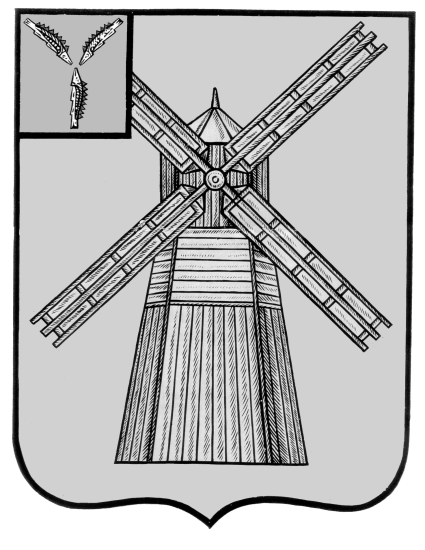 